Župančičeva 3, p.p. 644a, 1001 Ljubljana                                                                                                           	T: 01 369 66 00                                                                                                 	F: 01 369 66 09 	                                     E: gp.mf@gov.si Številka: 007-122/2020	                                    www.mf.gov.siLjubljana, 18. marec 2020EVA: 2020-1611-0024GENERALNI SEKRETARIAT VLADE REPUBLIKE SLOVENIJEGp.gs@gov.si ZADEVA: 	Popravek gradiva št. 1 – Predlog Zakona o interventnem ukrepu odloga plačila obveznosti kreditojemalcev (EVA 2020-1611-0024), nujni postopek1.	Navedba obravnavanega gradiva:Predlog Zakona o interventnem ukrepu odloga plačila obveznosti kreditojemalcev (EVA 2020-1611-0024), nujni postopek.2.	Besedilo popravkov:V gradivu št. 007-122/2020 z dne 17. 3. 2020, s katerim smo vam predložili Zakon o interventnem ukrepu odloga plačila obveznosti kreditojemalcev (EVA 2020-1611-0024) se v 2. členu v drugem odstavku za drugo alinejo doda nova tretja alineja, ki se glasi:»- nosilec kmetijskega gospodarstva v skladu z zakonom, ki ureja kmetijstvo.«Zaradi te spremembe se dopolni tudi druga alineja četrtega odstavka 2. člena tega zakona in dopolni obrazložitev.V prvem in drugem odstavku 6. člena se črta besedilo »in izreka prekrške«Prvi odstavek 9. člena se spremeni tako, da se glasi:»(1) Z globo od 2.500 eurov do 20.000 eurov se za prekršek kaznuje kreditojemalec, ki je gospodarska družba, ki se v skladu z zakonom, ki ureja gospodarske družbe, razvršča med mikro, ali majhna podjetja, ter zadruga, fizična oseba, ki zaposluje delavce v skladu z zakonom, ki ureja delovna razmerja, nosilec kmetijskega gospodarstva ali samozaposlena oseba, če v opisu poslovnega položaja navaja neresnične podatke (četrti odstavek 2. člena).«Obrazložitev:Med upravičence po tem zakonu se na predlog Ministrstva za kmetijstvo, gozdarstvo in prehrano uvrstijo tudi nosilci kmetijskega gospodarstva.Upoštevaje pripombe Ministrstva za pravosodje se popravi prvi in drugi odstavek 6. člena in vnese podrobnejša definicija kreditojemalca v prvem odstavku 9. člena.Lep pozdrav.			mag. Andrej Šircelj			     ministerPriloga:- vladno gradivo.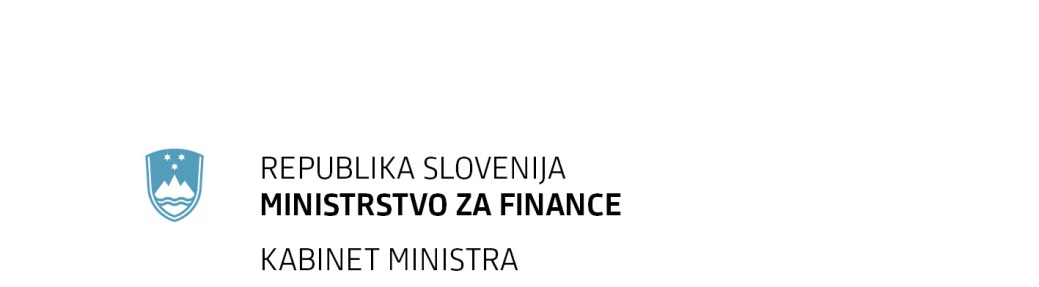 Župančičeva 3, p.p. 644a, 1001 Ljubljana                                                                                                           	T: 01 369 66 00                                                                                                 	F: 01 369 66 09 	E: gp.mf@gov.si 	www.mf.gov.siPRILOGA 3PREDLOG(EVA 2020-1611-0024)ZAKON O INTERVENTNEM UKREPU ODLOGA PLAČILA OBVEZNOSTI KREDITOJEMALCEV 1. člen(namen zakona)S tem zakonom se določajo ukrepi za preprečitev hujše gospodarske škode in ohranitve finančne stabilnosti v Republiki Sloveniji v zvezi s posledicami virusa SARS-CoV-2 (v nadaljnjem besedilu: virus) in s tem povezan nadzor. 2. člen(ukrep  in subjekti odloga)Banka ali hranilnica, ki ima sedež v Republiki Sloveniji, ali podružnica banke države članice, ki ima sedež v Republiki Sloveniji in ki v skladu z zakonom, ki ureja bančništvo, lahko opravlja bančne storitve na območju Republike Slovenije (v nadaljnjem besedilu: banka), odobri kreditojemalcu odlog plačila obveznosti iz kreditne pogodbe za obdobje 12 mesecev, če posamezne obveznosti iz kreditne pogodbe, za katero kreditojemalec zahteva odlog plačila, do razglasitve epidemija virusa še niso zapadle v plačilo. Za kreditojemalca iz prejšnjega odstavka se šteje:gospodarska družba, ustanovljena po zakonu, ki ureja gospodarske družbe, ki ima sedež v Republiki Sloveniji; zadruga, fizična oseba, ki zaposluje delavce v skladu z zakonom, ki ureja delovna razmerja ali samozaposlena oseba, ki ima sedež oziroma stalno prebivališče v Republiki Sloveniji;nosilec kmetijskega gospodarstva v skladu z zakonom, ki ureja kmetijstvo.Kreditojemalec iz prejšnjega odstavka naslovi na banko vlogo za odlog plačila obveznosti iz kreditne pogodbe najkasneje v šestih mesecih po preklicu epidemije virusa.V vlogi iz prejšnjega odstavka:gospodarska družba, ki se v skladu z zakonom, ki ureja gospodarske družbe, razvršča med velika podjetja, ugotovi in utemelji, da plačuje obvezne prispevke, davke in druge dajatve, da pa zaradi poslovnih razlogov, povezanih s posledicami virusa, ne more zagotavljati poplačila obveznosti po kreditni pogodbi z banko, ker bi takšno poplačilo lahko povzročilo težave z likvidnostjo v tej meri, da bi bila ogrožena solventnost družbe ter v ta namen predloži opis poslovnega položaja zaradi posledic virusa in izjavo, da ima na dan 31. 12. 2019 poravnane zapadle obveznosti iz naslova obveznih prispevkov, davkov in drugih dajatev;gospodarska družba, ki se v skladu z zakonom, ki ureja gospodarske družbe, razvršča med mikro, majhna ali srednje velika podjetja, ter zadruga, fizična oseba, ki zaposluje delavce v skladu z zakonom, ki ureja delovna razmerja, nosilec kmetijskega gospodarstva ali samozaposlena oseba, ugotovi in utemelji, da plačuje obvezne prispevke, davke in druge javne dajatve, da pa zaradi poslovnih razlogov, povezanih s posledicami virusa, ne more zagotavljati poplačila obveznosti po kreditni pogodbi z banko ter v ta namen predloži opis poslovnega položaja zaradi posledic virusa in izjavo, da ima na dan 31. 12. 2019 poravnane zapadle obveznosti iz naslova obveznih prispevkov, davkov in drugih dajatev.Ne glede na prejšnji odstavek kreditojemalcu iz druge alineje prejšnjega odstavka ni potrebno priložiti opisa poslovnega položaja in podati utemeljitve, v kolikor opravlja dejavnost, za katero je bilo z vladnim ali občinskim odlokom določeno, da se opravljanje storitve oziroma prodaja blaga zaradi virusa začasno prepove. V tem primeru kreditojemalec v vlogi navede vladni oziroma občinski odlok, ki vpliva na opravljanje njegove dejavnosti.Ne glede na prvi odstavek tega člena se lahko banka in kreditojemalec sporazumno dogovorita za rok glede plačila obveznosti iz kreditne pogodbe, ki je za kreditojemalca ugodnejši.Določbe tega člena se smiselno uporabljajo tudi za kreditne pogodbe, ki so na novo sklenjene v obdobju veljavnosti tega zakona.3. člen(opis poslovnega položaja kreditojemalca)Opis poslovnega položaja iz prve in druge alineje četrtega odstavka prejšnjega člena mora vsebovati:navedbo vzrokov in predložitev dokazov za bistveno zmanjšanje obsega dela in poslovanja kreditojemalca zaradi posledic epidemije virusa, zaradi česar je prišlo do težav z likvidnostjo, ki lahko povzroči njegovo insolventnost (za subjekte iz prve alineje četrtega odstavka prejšnjega člena) oziroma zaradi katerih ne more zagotavljati poplačila obveznosti po kreditni pogodbi z banko (za subjekte iz druge alineje četrtega odstavka prejšnjega člena),načrt poslovodstva kreditojemalca o ukrepih za vzpostavitev likvidnosti,oceno poslovodstva kreditojemalca o možnostih ohranitve delovnih mest.4. člen(obveznost kreditojemalca)Kreditojemalec, ki pripravi opis poslovnega položaja v skladu s četrtim odstavkom 2. člena tega zakona, enkrat mesečno poroča banki o svojem poslovnem položaju.Banka lahko prekine ali skrajša obdobje odloga plačila, če:kreditojemalec ne poroča o svojem poslovnem položaju, aliče se osnovni položaj kreditojemalca izboljša tako, da niso več izpolnjeni pogoji za odlog plačila po tem zakonu aliugotovi, da je kreditojemalec v vlogi navajal lažne podatke.Skrajšanje obdobja odloga plačila skladno z drugo alinejo prejšnjega odstavka velja tudi za kreditojemalce iz petega odstavka 2. člena tega zakona.5. člen(značilnosti odloga plačila)(1) Odlog plačila po tem zakonu pomeni prekinitev zapadlosti vseh obveznosti po kreditni pogodbi do izteka obdobja odloga. Končni datum zapadlosti kreditne pogodbe se podaljša za čas trajanja odloga plačila. Po izteku obdobja odloga plačila naslednji obrok zapade v plačilo v skladu z določbami kreditne pogodbe. Odlog plačila ne vpliva na izračun višine posameznega obroka v skladu s kreditno pogodbo.  (2) Banka in kreditojemalec o odlogu plačila skleneta aneks h kreditni pogodbi, ki upošteva značilnosti odloga plačila iz prejšnjega odstavka. (3) Ne glede na prvi odstavek tega člena, se lahko banka in kreditojemalec sporazumno dogovorita drugače. 6. člen(nadzor)Nadzor nad izvajanjem določb tega zakona opravlja Banka Slovenije.Ne glede na prejšnji odstavek opravlja nadzor nad izvajanjem četrtega odstavka 2. člena tega zakona Tržni inšpektorat Republike Slovenije.7. člen(pregled stranke pri sklenitvi poslovnega razmerja)Ne glede na določbe prvega in drugega odstavka 19. člena Zakona o preprečevanju pranja denarja in financiranja terorizma (Uradni list RS, št. 68/16 in 81/19, v nadaljnjem besedilu: ZPPDFT-1) lahko zavezanec iz 1. in 2. točke prvega odstavka 4. člena ZPPDFT-1 ukrep iz 1. točke prvega odstavka 16. člena ZPPDFT-1 izjemoma izvede tudi v roku enega meseca po sklenitvi poslovnega razmerja ali v roku enega meseca po razglasitvi prenehanja epidemije virusa, če je to potrebno za zagotavljanje nemotenega poslovanja stranke v času trajanja razmer epidemije ali za preprečevanje večje škode za poslovanje stranke zaradi razmer epidemije. Zavezanec je dolžan pred sklenitvijo poslovnega razmerja izvesti vsa možna dejanja za poznavanje svoje stranke, ki niso v nasprotju z navodili pristojnih organov za ravnanje v času trajanja razmer epidemije, ter lahko na čas po sklenitvi poslovnega razmerja preloži le tista dejanja, katerih izvajanje bi bilo v nasprotju z njimi. Uporaba določb tega odstavka ni dovoljena, če v skladu s 13. členom ZPPDFT-1 obstaja povečano tveganje za pranje denarja ali financiranje terorizma.KAZENSKE DOLOČBE8. člen(prekršek banke)Z globo od 80.000 do 500.000 eurov se za prekršek kaznuje banka, ki kreditojemalcu brez utemeljenega razloga ne odobri odloga plačila obveznosti iz kreditne pogodbe v skladu z 2. in 3. členom tega zakona.Član uprave, ki krši dolžnosti člana uprave in je zato podana kršitev iz prejšnjega odstavka, se za prekršek kaznuje z globo v višini od 2.500 eurov do 10.000 eurov.Odgovorna oseba banke, ki ni član uprave, se za prekršek iz prvega ali drugega odstavka tega člena kaznuje z globo od 800 do 10.000 eurov. 9. člen(prekršek kreditojemalca)Z globo od 2.500 eurov do 20.000 eurov se za prekršek kaznuje kreditojemalec, ki je gospodarska družba, ki se v skladu z zakonom, ki ureja gospodarske družbe, razvršča med mikro ali majhna podjetja, ter zadruga, fizična oseba, ki zaposluje delavce v skladu z zakonom, ki ureja delovna razmerja, nosilec kmetijskega gospodarstva ali samozaposlena oseba, če v opisu poslovnega položaja navaja neresnične podatke (četrti odstavek 2. člena).Kreditojemalec, ki se po zakonu, ki ureja gospodarske družbe, šteje za srednjo ali veliko gospodarsko družbo, se za prekršek iz prejšnjega odstavka kaznuje z globo od 25.000 do 250.000 eurov.Odgovorna oseba kreditojemalca se za prekršek iz prejšnjega odstavka kaznuje z globo od 400 do 5.000 eurov.KONČNA DOLOČBA10. člen(začetek veljavnosti)Ta zakon začne veljati naslednji dan po objavi v Uradnem listu Republike Slovenije in preneha veljati 18 mesecev od razglasitve konca epidemije.Ne glede na prejšnji odstavek lahko Vlada Republike Slovenije predlaga Državnemu zboru prenehanje veljavnosti tega zakona pred potekom roka iz prejšnjega odstavka, če oceni, da to utemeljujejo spremenjene razmere.Številka: 007-122/2020Številka: 007-122/2020Ljubljana, 18. marec 2020Ljubljana, 18. marec 2020EVA: 2020-1611-0024EVA: 2020-1611-0024GENERALNI SEKRETARIAT VLADE REPUBLIKE SLOVENIJEGp.gs@gov.siGENERALNI SEKRETARIAT VLADE REPUBLIKE SLOVENIJEGp.gs@gov.siZADEVA: Predlog Zakona o interventnem ukrepu odloga plačila obveznosti kreditojemalcev (EVA 2020-1611-0024), nujni postopek ZADEVA: Predlog Zakona o interventnem ukrepu odloga plačila obveznosti kreditojemalcev (EVA 2020-1611-0024), nujni postopek ZADEVA: Predlog Zakona o interventnem ukrepu odloga plačila obveznosti kreditojemalcev (EVA 2020-1611-0024), nujni postopek ZADEVA: Predlog Zakona o interventnem ukrepu odloga plačila obveznosti kreditojemalcev (EVA 2020-1611-0024), nujni postopek 1. Predlog sklepov vlade:1. Predlog sklepov vlade:1. Predlog sklepov vlade:1. Predlog sklepov vlade:Na podlagi drugega odstavka 2. člena Zakona o Vladi Republike Slovenije (Uradni list RS, št. 24/05 – uradno prečiščeno besedilo, 109/08, 38/10 – ZUKN, 8/12, 21/13, 47/13 – ZDU-1G, 65/14 in 55/17) je Vlada Republike Slovenije na ….. seji dne ……. sprejela naslednji SKLEPVlada Republike Slovenije je določila besedilo Predloga Zakona o interventnem ukrepu odloga plačila obveznosti kreditojemalcev (EVA: 2020-1611-0024) in ga pošlje v obravnavo Državnemu zboru Republike Slovenije po nujnem postopku.                                                                                            dr.  Božo Predalič                                                                                      GENERALNI SEKRETARPriloge:- predlog zakona- obrazložitev k členomPrejmejo:- Ministrstvo za finance- Ministrstvo za gospodarski razvoj in tehnologijo- Služba Vlade RS za zakonodajoNa podlagi drugega odstavka 2. člena Zakona o Vladi Republike Slovenije (Uradni list RS, št. 24/05 – uradno prečiščeno besedilo, 109/08, 38/10 – ZUKN, 8/12, 21/13, 47/13 – ZDU-1G, 65/14 in 55/17) je Vlada Republike Slovenije na ….. seji dne ……. sprejela naslednji SKLEPVlada Republike Slovenije je določila besedilo Predloga Zakona o interventnem ukrepu odloga plačila obveznosti kreditojemalcev (EVA: 2020-1611-0024) in ga pošlje v obravnavo Državnemu zboru Republike Slovenije po nujnem postopku.                                                                                            dr.  Božo Predalič                                                                                      GENERALNI SEKRETARPriloge:- predlog zakona- obrazložitev k členomPrejmejo:- Ministrstvo za finance- Ministrstvo za gospodarski razvoj in tehnologijo- Služba Vlade RS za zakonodajoNa podlagi drugega odstavka 2. člena Zakona o Vladi Republike Slovenije (Uradni list RS, št. 24/05 – uradno prečiščeno besedilo, 109/08, 38/10 – ZUKN, 8/12, 21/13, 47/13 – ZDU-1G, 65/14 in 55/17) je Vlada Republike Slovenije na ….. seji dne ……. sprejela naslednji SKLEPVlada Republike Slovenije je določila besedilo Predloga Zakona o interventnem ukrepu odloga plačila obveznosti kreditojemalcev (EVA: 2020-1611-0024) in ga pošlje v obravnavo Državnemu zboru Republike Slovenije po nujnem postopku.                                                                                            dr.  Božo Predalič                                                                                      GENERALNI SEKRETARPriloge:- predlog zakona- obrazložitev k členomPrejmejo:- Ministrstvo za finance- Ministrstvo za gospodarski razvoj in tehnologijo- Služba Vlade RS za zakonodajoNa podlagi drugega odstavka 2. člena Zakona o Vladi Republike Slovenije (Uradni list RS, št. 24/05 – uradno prečiščeno besedilo, 109/08, 38/10 – ZUKN, 8/12, 21/13, 47/13 – ZDU-1G, 65/14 in 55/17) je Vlada Republike Slovenije na ….. seji dne ……. sprejela naslednji SKLEPVlada Republike Slovenije je določila besedilo Predloga Zakona o interventnem ukrepu odloga plačila obveznosti kreditojemalcev (EVA: 2020-1611-0024) in ga pošlje v obravnavo Državnemu zboru Republike Slovenije po nujnem postopku.                                                                                            dr.  Božo Predalič                                                                                      GENERALNI SEKRETARPriloge:- predlog zakona- obrazložitev k členomPrejmejo:- Ministrstvo za finance- Ministrstvo za gospodarski razvoj in tehnologijo- Služba Vlade RS za zakonodajo2. Predlog za obravnavo predloga zakona po nujnem ali skrajšanem postopku v državnem zboru z obrazložitvijo razlogov: 2. Predlog za obravnavo predloga zakona po nujnem ali skrajšanem postopku v državnem zboru z obrazložitvijo razlogov: 2. Predlog za obravnavo predloga zakona po nujnem ali skrajšanem postopku v državnem zboru z obrazložitvijo razlogov: 2. Predlog za obravnavo predloga zakona po nujnem ali skrajšanem postopku v državnem zboru z obrazložitvijo razlogov: V skladu s 143. členom Poslovnika državnega zbora Vlada Republike Slovenije predlaga, da se predlog zakona obravnava po nujnem postopku, da bi se preprečile težko popravljive posledice za delovanje države. Navedeno je potrebno, da se preprečijo oziroma zmanjšajo negativni učinki koronavirusa/COVID-19  na slovensko gospodarstvo. V skladu s 143. členom Poslovnika državnega zbora Vlada Republike Slovenije predlaga, da se predlog zakona obravnava po nujnem postopku, da bi se preprečile težko popravljive posledice za delovanje države. Navedeno je potrebno, da se preprečijo oziroma zmanjšajo negativni učinki koronavirusa/COVID-19  na slovensko gospodarstvo. V skladu s 143. členom Poslovnika državnega zbora Vlada Republike Slovenije predlaga, da se predlog zakona obravnava po nujnem postopku, da bi se preprečile težko popravljive posledice za delovanje države. Navedeno je potrebno, da se preprečijo oziroma zmanjšajo negativni učinki koronavirusa/COVID-19  na slovensko gospodarstvo. V skladu s 143. členom Poslovnika državnega zbora Vlada Republike Slovenije predlaga, da se predlog zakona obravnava po nujnem postopku, da bi se preprečile težko popravljive posledice za delovanje države. Navedeno je potrebno, da se preprečijo oziroma zmanjšajo negativni učinki koronavirusa/COVID-19  na slovensko gospodarstvo. 3.a Osebe, odgovorne za strokovno pripravo in usklajenost gradiva:3.a Osebe, odgovorne za strokovno pripravo in usklajenost gradiva:3.a Osebe, odgovorne za strokovno pripravo in usklajenost gradiva:3.a Osebe, odgovorne za strokovno pripravo in usklajenost gradiva:mag. Peter Ješovnik, državni sekretar Urška Cvelbar, generalna direktoricamag. Peter Ješovnik, državni sekretar Urška Cvelbar, generalna direktoricamag. Peter Ješovnik, državni sekretar Urška Cvelbar, generalna direktoricamag. Peter Ješovnik, državni sekretar Urška Cvelbar, generalna direktorica3.b Zunanji strokovnjaki, ki so sodelovali pri pripravi dela ali celotnega gradiva:3.b Zunanji strokovnjaki, ki so sodelovali pri pripravi dela ali celotnega gradiva:3.b Zunanji strokovnjaki, ki so sodelovali pri pripravi dela ali celotnega gradiva:3.b Zunanji strokovnjaki, ki so sodelovali pri pripravi dela ali celotnega gradiva:Pri pripravi predloga zakona zunanji strokovnjaki oziroma pravne osebe niso sodelovale. Pri pripravi predloga zakona zunanji strokovnjaki oziroma pravne osebe niso sodelovale. Pri pripravi predloga zakona zunanji strokovnjaki oziroma pravne osebe niso sodelovale. Pri pripravi predloga zakona zunanji strokovnjaki oziroma pravne osebe niso sodelovale. 4. Predstavniki vlade, ki bodo sodelovali pri delu državnega zbora:4. Predstavniki vlade, ki bodo sodelovali pri delu državnega zbora:4. Predstavniki vlade, ki bodo sodelovali pri delu državnega zbora:4. Predstavniki vlade, ki bodo sodelovali pri delu državnega zbora:- mag. Andrej Šircelj, minister- mag. Peter Ješovnik, državni sekretar- mag. Kristina Šteblaj, državna sekretarka- Urška Cvelbar, generalna direktorica Direktorata za finančni sistem- Janja Jereb, vodja Sektorja za finančni sistem- mag. Robert Petek, sekretar v Sektorju za finančni sistem- mag. Andrej Šircelj, minister- mag. Peter Ješovnik, državni sekretar- mag. Kristina Šteblaj, državna sekretarka- Urška Cvelbar, generalna direktorica Direktorata za finančni sistem- Janja Jereb, vodja Sektorja za finančni sistem- mag. Robert Petek, sekretar v Sektorju za finančni sistem- mag. Andrej Šircelj, minister- mag. Peter Ješovnik, državni sekretar- mag. Kristina Šteblaj, državna sekretarka- Urška Cvelbar, generalna direktorica Direktorata za finančni sistem- Janja Jereb, vodja Sektorja za finančni sistem- mag. Robert Petek, sekretar v Sektorju za finančni sistem- mag. Andrej Šircelj, minister- mag. Peter Ješovnik, državni sekretar- mag. Kristina Šteblaj, državna sekretarka- Urška Cvelbar, generalna direktorica Direktorata za finančni sistem- Janja Jereb, vodja Sektorja za finančni sistem- mag. Robert Petek, sekretar v Sektorju za finančni sistem5. Kratek povzetek gradiva:5. Kratek povzetek gradiva:5. Kratek povzetek gradiva:5. Kratek povzetek gradiva:S predlaganim zakonom se kreditojemalcem, ki zaradi negativnih učinkov koronavirusa/COVID-19 ne bodo sposobni v roku poravnavati svojih obveznosti iz naslova sklenjenih kreditnih pogodb z bankami, omogoči odlog vračila za 12 mesecev oziroma sporazumno podaljšanje roka vračila. Določijo se tudi obveznosti za kreditojemalca, ki bo deležen tega interventnega ukrepa.S predlaganim zakonom se kreditojemalcem, ki zaradi negativnih učinkov koronavirusa/COVID-19 ne bodo sposobni v roku poravnavati svojih obveznosti iz naslova sklenjenih kreditnih pogodb z bankami, omogoči odlog vračila za 12 mesecev oziroma sporazumno podaljšanje roka vračila. Določijo se tudi obveznosti za kreditojemalca, ki bo deležen tega interventnega ukrepa.S predlaganim zakonom se kreditojemalcem, ki zaradi negativnih učinkov koronavirusa/COVID-19 ne bodo sposobni v roku poravnavati svojih obveznosti iz naslova sklenjenih kreditnih pogodb z bankami, omogoči odlog vračila za 12 mesecev oziroma sporazumno podaljšanje roka vračila. Določijo se tudi obveznosti za kreditojemalca, ki bo deležen tega interventnega ukrepa.S predlaganim zakonom se kreditojemalcem, ki zaradi negativnih učinkov koronavirusa/COVID-19 ne bodo sposobni v roku poravnavati svojih obveznosti iz naslova sklenjenih kreditnih pogodb z bankami, omogoči odlog vračila za 12 mesecev oziroma sporazumno podaljšanje roka vračila. Določijo se tudi obveznosti za kreditojemalca, ki bo deležen tega interventnega ukrepa.6. Presoja posledic za:6. Presoja posledic za:6. Presoja posledic za:6. Presoja posledic za:a)javnofinančna sredstva nad 40.000 EUR v tekočem in naslednjih treh letihjavnofinančna sredstva nad 40.000 EUR v tekočem in naslednjih treh letihDAb)usklajenost slovenskega pravnega reda s pravnim redom Evropske unijeusklajenost slovenskega pravnega reda s pravnim redom Evropske unijeNEc)administrativne poslediceadministrativne poslediceDAč)gospodarstvo, zlasti mala in srednja podjetja ter konkurenčnost podjetijgospodarstvo, zlasti mala in srednja podjetja ter konkurenčnost podjetijDAd)okolje, vključno s prostorskimi in varstvenimi vidikiokolje, vključno s prostorskimi in varstvenimi vidikiNEe)socialno področjesocialno področjeDAf)dokumente razvojnega načrtovanja:nacionalne dokumente razvojnega načrtovanjarazvojne politike na ravni programov po strukturi razvojne klasifikacije programskega proračunarazvojne dokumente Evropske unije in mednarodnih organizacijdokumente razvojnega načrtovanja:nacionalne dokumente razvojnega načrtovanjarazvojne politike na ravni programov po strukturi razvojne klasifikacije programskega proračunarazvojne dokumente Evropske unije in mednarodnih organizacijNE7.a Predstavitev ocene finančnih posledic nad 40.000 EUR:7.a Predstavitev ocene finančnih posledic nad 40.000 EUR:7.a Predstavitev ocene finančnih posledic nad 40.000 EUR:7.a Predstavitev ocene finančnih posledic nad 40.000 EUR:I. Ocena finančnih posledic, ki niso načrtovane v sprejetem proračunuI. Ocena finančnih posledic, ki niso načrtovane v sprejetem proračunuI. Ocena finančnih posledic, ki niso načrtovane v sprejetem proračunuI. Ocena finančnih posledic, ki niso načrtovane v sprejetem proračunuI. Ocena finančnih posledic, ki niso načrtovane v sprejetem proračunuI. Ocena finančnih posledic, ki niso načrtovane v sprejetem proračunuI. Ocena finančnih posledic, ki niso načrtovane v sprejetem proračunuI. Ocena finančnih posledic, ki niso načrtovane v sprejetem proračunuI. Ocena finančnih posledic, ki niso načrtovane v sprejetem proračunuTekoče leto (t)Tekoče leto (t)t + 1t + 2t + 2t + 2t + 3Predvideno povečanje (+) ali zmanjšanje (–) prihodkov državnega proračuna Predvideno povečanje (+) ali zmanjšanje (–) prihodkov državnega proračuna Predvideno povečanje (+) ali zmanjšanje (–) prihodkov občinskih proračunov Predvideno povečanje (+) ali zmanjšanje (–) prihodkov občinskih proračunov Predvideno povečanje (+) ali zmanjšanje (–) odhodkov državnega proračuna Predvideno povečanje (+) ali zmanjšanje (–) odhodkov državnega proračuna Predvideno povečanje (+) ali zmanjšanje (–) odhodkov občinskih proračunovPredvideno povečanje (+) ali zmanjšanje (–) odhodkov občinskih proračunovPredvideno povečanje (+) ali zmanjšanje (–) obveznosti za druga javnofinančna sredstvaPredvideno povečanje (+) ali zmanjšanje (–) obveznosti za druga javnofinančna sredstvaII. Finančne posledice za državni proračunII. Finančne posledice za državni proračunII. Finančne posledice za državni proračunII. Finančne posledice za državni proračunII. Finančne posledice za državni proračunII. Finančne posledice za državni proračunII. Finančne posledice za državni proračunII. Finančne posledice za državni proračunII. Finančne posledice za državni proračunII.a Pravice porabe za izvedbo predlaganih rešitev so zagotovljene:II.a Pravice porabe za izvedbo predlaganih rešitev so zagotovljene:II.a Pravice porabe za izvedbo predlaganih rešitev so zagotovljene:II.a Pravice porabe za izvedbo predlaganih rešitev so zagotovljene:II.a Pravice porabe za izvedbo predlaganih rešitev so zagotovljene:II.a Pravice porabe za izvedbo predlaganih rešitev so zagotovljene:II.a Pravice porabe za izvedbo predlaganih rešitev so zagotovljene:II.a Pravice porabe za izvedbo predlaganih rešitev so zagotovljene:II.a Pravice porabe za izvedbo predlaganih rešitev so zagotovljene:Ime proračunskega uporabnika Šifra in naziv ukrepa, projektaŠifra in naziv ukrepa, projektaŠifra in naziv proračunske postavkeŠifra in naziv proračunske postavkeZnesek za tekoče leto (t)Znesek za tekoče leto (t)Znesek za tekoče leto (t)Znesek za t + 1SKUPAJSKUPAJSKUPAJSKUPAJSKUPAJII.b Manjkajoče pravice porabe bodo zagotovljene s prerazporeditvijo:II.b Manjkajoče pravice porabe bodo zagotovljene s prerazporeditvijo:II.b Manjkajoče pravice porabe bodo zagotovljene s prerazporeditvijo:II.b Manjkajoče pravice porabe bodo zagotovljene s prerazporeditvijo:II.b Manjkajoče pravice porabe bodo zagotovljene s prerazporeditvijo:II.b Manjkajoče pravice porabe bodo zagotovljene s prerazporeditvijo:II.b Manjkajoče pravice porabe bodo zagotovljene s prerazporeditvijo:II.b Manjkajoče pravice porabe bodo zagotovljene s prerazporeditvijo:II.b Manjkajoče pravice porabe bodo zagotovljene s prerazporeditvijo:Ime proračunskega uporabnika Šifra in naziv ukrepa, projektaŠifra in naziv ukrepa, projektaŠifra in naziv proračunske postavke Šifra in naziv proračunske postavke Znesek za tekoče leto (t)Znesek za tekoče leto (t)Znesek za tekoče leto (t)Znesek za t + 1 SKUPAJSKUPAJSKUPAJSKUPAJSKUPAJII.c Načrtovana nadomestitev zmanjšanih prihodkov in povečanih odhodkov proračuna:II.c Načrtovana nadomestitev zmanjšanih prihodkov in povečanih odhodkov proračuna:II.c Načrtovana nadomestitev zmanjšanih prihodkov in povečanih odhodkov proračuna:II.c Načrtovana nadomestitev zmanjšanih prihodkov in povečanih odhodkov proračuna:II.c Načrtovana nadomestitev zmanjšanih prihodkov in povečanih odhodkov proračuna:II.c Načrtovana nadomestitev zmanjšanih prihodkov in povečanih odhodkov proračuna:II.c Načrtovana nadomestitev zmanjšanih prihodkov in povečanih odhodkov proračuna:II.c Načrtovana nadomestitev zmanjšanih prihodkov in povečanih odhodkov proračuna:II.c Načrtovana nadomestitev zmanjšanih prihodkov in povečanih odhodkov proračuna:Novi prihodkiNovi prihodkiNovi prihodkiZnesek za tekoče leto (t)Znesek za tekoče leto (t)Znesek za tekoče leto (t)Znesek za t + 1Znesek za t + 1Znesek za t + 1SKUPAJSKUPAJSKUPAJOBRAZLOŽITEV:Ocena finančnih posledic, ki niso načrtovane v sprejetem proračunuFinančne posledice za državni proračun/Prikazane morajo biti finančne posledice za državni proračun, ki so na proračunskih postavkah načrtovane v dinamiki projektov oziroma ukrepov:II.a Pravice porabe za izvedbo predlaganih rešitev so zagotovljene:/II.b Manjkajoče pravice porabe bodo zagotovljene s prerazporeditvijo:/II.c Načrtovana nadomestitev zmanjšanih prihodkov in povečanih odhodkov proračuna:/OBRAZLOŽITEV:Ocena finančnih posledic, ki niso načrtovane v sprejetem proračunuFinančne posledice za državni proračun/Prikazane morajo biti finančne posledice za državni proračun, ki so na proračunskih postavkah načrtovane v dinamiki projektov oziroma ukrepov:II.a Pravice porabe za izvedbo predlaganih rešitev so zagotovljene:/II.b Manjkajoče pravice porabe bodo zagotovljene s prerazporeditvijo:/II.c Načrtovana nadomestitev zmanjšanih prihodkov in povečanih odhodkov proračuna:/OBRAZLOŽITEV:Ocena finančnih posledic, ki niso načrtovane v sprejetem proračunuFinančne posledice za državni proračun/Prikazane morajo biti finančne posledice za državni proračun, ki so na proračunskih postavkah načrtovane v dinamiki projektov oziroma ukrepov:II.a Pravice porabe za izvedbo predlaganih rešitev so zagotovljene:/II.b Manjkajoče pravice porabe bodo zagotovljene s prerazporeditvijo:/II.c Načrtovana nadomestitev zmanjšanih prihodkov in povečanih odhodkov proračuna:/OBRAZLOŽITEV:Ocena finančnih posledic, ki niso načrtovane v sprejetem proračunuFinančne posledice za državni proračun/Prikazane morajo biti finančne posledice za državni proračun, ki so na proračunskih postavkah načrtovane v dinamiki projektov oziroma ukrepov:II.a Pravice porabe za izvedbo predlaganih rešitev so zagotovljene:/II.b Manjkajoče pravice porabe bodo zagotovljene s prerazporeditvijo:/II.c Načrtovana nadomestitev zmanjšanih prihodkov in povečanih odhodkov proračuna:/OBRAZLOŽITEV:Ocena finančnih posledic, ki niso načrtovane v sprejetem proračunuFinančne posledice za državni proračun/Prikazane morajo biti finančne posledice za državni proračun, ki so na proračunskih postavkah načrtovane v dinamiki projektov oziroma ukrepov:II.a Pravice porabe za izvedbo predlaganih rešitev so zagotovljene:/II.b Manjkajoče pravice porabe bodo zagotovljene s prerazporeditvijo:/II.c Načrtovana nadomestitev zmanjšanih prihodkov in povečanih odhodkov proračuna:/OBRAZLOŽITEV:Ocena finančnih posledic, ki niso načrtovane v sprejetem proračunuFinančne posledice za državni proračun/Prikazane morajo biti finančne posledice za državni proračun, ki so na proračunskih postavkah načrtovane v dinamiki projektov oziroma ukrepov:II.a Pravice porabe za izvedbo predlaganih rešitev so zagotovljene:/II.b Manjkajoče pravice porabe bodo zagotovljene s prerazporeditvijo:/II.c Načrtovana nadomestitev zmanjšanih prihodkov in povečanih odhodkov proračuna:/OBRAZLOŽITEV:Ocena finančnih posledic, ki niso načrtovane v sprejetem proračunuFinančne posledice za državni proračun/Prikazane morajo biti finančne posledice za državni proračun, ki so na proračunskih postavkah načrtovane v dinamiki projektov oziroma ukrepov:II.a Pravice porabe za izvedbo predlaganih rešitev so zagotovljene:/II.b Manjkajoče pravice porabe bodo zagotovljene s prerazporeditvijo:/II.c Načrtovana nadomestitev zmanjšanih prihodkov in povečanih odhodkov proračuna:/OBRAZLOŽITEV:Ocena finančnih posledic, ki niso načrtovane v sprejetem proračunuFinančne posledice za državni proračun/Prikazane morajo biti finančne posledice za državni proračun, ki so na proračunskih postavkah načrtovane v dinamiki projektov oziroma ukrepov:II.a Pravice porabe za izvedbo predlaganih rešitev so zagotovljene:/II.b Manjkajoče pravice porabe bodo zagotovljene s prerazporeditvijo:/II.c Načrtovana nadomestitev zmanjšanih prihodkov in povečanih odhodkov proračuna:/OBRAZLOŽITEV:Ocena finančnih posledic, ki niso načrtovane v sprejetem proračunuFinančne posledice za državni proračun/Prikazane morajo biti finančne posledice za državni proračun, ki so na proračunskih postavkah načrtovane v dinamiki projektov oziroma ukrepov:II.a Pravice porabe za izvedbo predlaganih rešitev so zagotovljene:/II.b Manjkajoče pravice porabe bodo zagotovljene s prerazporeditvijo:/II.c Načrtovana nadomestitev zmanjšanih prihodkov in povečanih odhodkov proračuna:/7.b Predstavitev ocene finančnih posledic pod 40.000 EUR: /7.b Predstavitev ocene finančnih posledic pod 40.000 EUR: /7.b Predstavitev ocene finančnih posledic pod 40.000 EUR: /7.b Predstavitev ocene finančnih posledic pod 40.000 EUR: /7.b Predstavitev ocene finančnih posledic pod 40.000 EUR: /7.b Predstavitev ocene finančnih posledic pod 40.000 EUR: /7.b Predstavitev ocene finančnih posledic pod 40.000 EUR: /7.b Predstavitev ocene finančnih posledic pod 40.000 EUR: /7.b Predstavitev ocene finančnih posledic pod 40.000 EUR: /8. Predstavitev sodelovanja z združenji občin:8. Predstavitev sodelovanja z združenji občin:8. Predstavitev sodelovanja z združenji občin:8. Predstavitev sodelovanja z združenji občin:8. Predstavitev sodelovanja z združenji občin:8. Predstavitev sodelovanja z združenji občin:8. Predstavitev sodelovanja z združenji občin:8. Predstavitev sodelovanja z združenji občin:8. Predstavitev sodelovanja z združenji občin:Vsebina predloženega gradiva (predpisa) vpliva na:pristojnosti občin,delovanje občin,financiranje občin.Vsebina predloženega gradiva (predpisa) vpliva na:pristojnosti občin,delovanje občin,financiranje občin.Vsebina predloženega gradiva (predpisa) vpliva na:pristojnosti občin,delovanje občin,financiranje občin.Vsebina predloženega gradiva (predpisa) vpliva na:pristojnosti občin,delovanje občin,financiranje občin.Vsebina predloženega gradiva (predpisa) vpliva na:pristojnosti občin,delovanje občin,financiranje občin.Vsebina predloženega gradiva (predpisa) vpliva na:pristojnosti občin,delovanje občin,financiranje občin.Vsebina predloženega gradiva (predpisa) vpliva na:pristojnosti občin,delovanje občin,financiranje občin.NENEGradivo (predpis) je bilo poslano v mnenje: Skupnosti občin Slovenije SOS: NEZdruženju občin Slovenije ZOS: NEZdruženju mestnih občin Slovenije ZMOS: NEPredlogi in pripombe združenj so bili upoštevani: /Bistveni predlogi in pripombe, ki niso bili upoštevani. /Gradivo (predpis) je bilo poslano v mnenje: Skupnosti občin Slovenije SOS: NEZdruženju občin Slovenije ZOS: NEZdruženju mestnih občin Slovenije ZMOS: NEPredlogi in pripombe združenj so bili upoštevani: /Bistveni predlogi in pripombe, ki niso bili upoštevani. /Gradivo (predpis) je bilo poslano v mnenje: Skupnosti občin Slovenije SOS: NEZdruženju občin Slovenije ZOS: NEZdruženju mestnih občin Slovenije ZMOS: NEPredlogi in pripombe združenj so bili upoštevani: /Bistveni predlogi in pripombe, ki niso bili upoštevani. /Gradivo (predpis) je bilo poslano v mnenje: Skupnosti občin Slovenije SOS: NEZdruženju občin Slovenije ZOS: NEZdruženju mestnih občin Slovenije ZMOS: NEPredlogi in pripombe združenj so bili upoštevani: /Bistveni predlogi in pripombe, ki niso bili upoštevani. /Gradivo (predpis) je bilo poslano v mnenje: Skupnosti občin Slovenije SOS: NEZdruženju občin Slovenije ZOS: NEZdruženju mestnih občin Slovenije ZMOS: NEPredlogi in pripombe združenj so bili upoštevani: /Bistveni predlogi in pripombe, ki niso bili upoštevani. /Gradivo (predpis) je bilo poslano v mnenje: Skupnosti občin Slovenije SOS: NEZdruženju občin Slovenije ZOS: NEZdruženju mestnih občin Slovenije ZMOS: NEPredlogi in pripombe združenj so bili upoštevani: /Bistveni predlogi in pripombe, ki niso bili upoštevani. /Gradivo (predpis) je bilo poslano v mnenje: Skupnosti občin Slovenije SOS: NEZdruženju občin Slovenije ZOS: NEZdruženju mestnih občin Slovenije ZMOS: NEPredlogi in pripombe združenj so bili upoštevani: /Bistveni predlogi in pripombe, ki niso bili upoštevani. /Gradivo (predpis) je bilo poslano v mnenje: Skupnosti občin Slovenije SOS: NEZdruženju občin Slovenije ZOS: NEZdruženju mestnih občin Slovenije ZMOS: NEPredlogi in pripombe združenj so bili upoštevani: /Bistveni predlogi in pripombe, ki niso bili upoštevani. /Gradivo (predpis) je bilo poslano v mnenje: Skupnosti občin Slovenije SOS: NEZdruženju občin Slovenije ZOS: NEZdruženju mestnih občin Slovenije ZMOS: NEPredlogi in pripombe združenj so bili upoštevani: /Bistveni predlogi in pripombe, ki niso bili upoštevani. /9. Predstavitev sodelovanja javnosti:9. Predstavitev sodelovanja javnosti:9. Predstavitev sodelovanja javnosti:9. Predstavitev sodelovanja javnosti:9. Predstavitev sodelovanja javnosti:9. Predstavitev sodelovanja javnosti:9. Predstavitev sodelovanja javnosti:9. Predstavitev sodelovanja javnosti:9. Predstavitev sodelovanja javnosti:Gradivo je bilo predhodno objavljeno na spletni strani predlagatelja:Gradivo je bilo predhodno objavljeno na spletni strani predlagatelja:Gradivo je bilo predhodno objavljeno na spletni strani predlagatelja:Gradivo je bilo predhodno objavljeno na spletni strani predlagatelja:Gradivo je bilo predhodno objavljeno na spletni strani predlagatelja:Gradivo je bilo predhodno objavljeno na spletni strani predlagatelja:Gradivo je bilo predhodno objavljeno na spletni strani predlagatelja:NENEKer gre za predlog zakona po nujnem postopku, sodelovanje javnosti pri pripravi predloga zakona ni potrebno.Ker gre za predlog zakona po nujnem postopku, sodelovanje javnosti pri pripravi predloga zakona ni potrebno.Ker gre za predlog zakona po nujnem postopku, sodelovanje javnosti pri pripravi predloga zakona ni potrebno.Ker gre za predlog zakona po nujnem postopku, sodelovanje javnosti pri pripravi predloga zakona ni potrebno.Ker gre za predlog zakona po nujnem postopku, sodelovanje javnosti pri pripravi predloga zakona ni potrebno.Ker gre za predlog zakona po nujnem postopku, sodelovanje javnosti pri pripravi predloga zakona ni potrebno.Ker gre za predlog zakona po nujnem postopku, sodelovanje javnosti pri pripravi predloga zakona ni potrebno.Ker gre za predlog zakona po nujnem postopku, sodelovanje javnosti pri pripravi predloga zakona ni potrebno.Ker gre za predlog zakona po nujnem postopku, sodelovanje javnosti pri pripravi predloga zakona ni potrebno.10. Pri pripravi gradiva so bile upoštevane zahteve iz Resolucije o normativni dejavnosti:10. Pri pripravi gradiva so bile upoštevane zahteve iz Resolucije o normativni dejavnosti:10. Pri pripravi gradiva so bile upoštevane zahteve iz Resolucije o normativni dejavnosti:10. Pri pripravi gradiva so bile upoštevane zahteve iz Resolucije o normativni dejavnosti:10. Pri pripravi gradiva so bile upoštevane zahteve iz Resolucije o normativni dejavnosti:10. Pri pripravi gradiva so bile upoštevane zahteve iz Resolucije o normativni dejavnosti:10. Pri pripravi gradiva so bile upoštevane zahteve iz Resolucije o normativni dejavnosti:DADA11. Gradivo je uvrščeno v delovni program vlade:11. Gradivo je uvrščeno v delovni program vlade:11. Gradivo je uvrščeno v delovni program vlade:11. Gradivo je uvrščeno v delovni program vlade:11. Gradivo je uvrščeno v delovni program vlade:11. Gradivo je uvrščeno v delovni program vlade:11. Gradivo je uvrščeno v delovni program vlade:NENE                                                                                          mag. Andrej Šircelj                                                                                                   minister                                                                                          mag. Andrej Šircelj                                                                                                   minister                                                                                          mag. Andrej Šircelj                                                                                                   minister                                                                                          mag. Andrej Šircelj                                                                                                   minister                                                                                          mag. Andrej Šircelj                                                                                                   minister                                                                                          mag. Andrej Šircelj                                                                                                   minister                                                                                          mag. Andrej Šircelj                                                                                                   minister                                                                                          mag. Andrej Šircelj                                                                                                   minister                                                                                          mag. Andrej Šircelj                                                                                                   ministerZAKON O INTERVENTNEM UKREPU ODLOGA PLAČILA OBVEZNOSTI KREDITOJEMALCEV I. UVODOCENA STANJA IN RAZLOGI ZA SPREJEM PREDLOGA ZAKONA2. CILJI, NAČELA IN POGLAVITNE REŠITVE PREDLOGA ZAKONA2.1 CiljiCilji predloga zakona so:prispevati k reševanju likvidnostnih težav podjetij, ki bi nastale kot  posledica izbruha epidemije virusa;olajšati položaj teh podjetij v odnosu do bank, katerih dolžniki so in na ta način prispevati k ohranjanju gospodarske in širše finančne stabilnosti v državi tudi s sodelovanjem finančnega sektorja;preprečiti hujšo gospodarsko škodo;ohraniti delovna mesta v teh podjetjih;olajšati pregled stranke pri sklenitvi poslovnega razmerja po določbah zakona, ki ureja preprečevanje pranja denarja in financiranja terorizma.2.2 NačelaV zvezi z načeli, ki jih upošteva predlog zakona, je treba poudariti, da gre za zakon, ki je po svoji naravi začasen, saj ureja odziv države na krizne razmere. Z zakonom se skuša v najmanjši možni meri posegati v veljavne sistemske rešitve.Temeljno načelo predloga zakona je v največji možni meri preprečiti  likvidnostne težave podjetij, ki so dolžniki bank, in s tem prispevati tudi k ohranjanju finančne stabilnosti v državi.2.3. Poglavitne rešitvePredlog zakona določa:ukrep odloga plačila obveznosti iz kreditne pogodbe tistih kreditojemalcev, ki se bodo soočili z oteženim poslovanjem zaradi epidemije  virusa, in sicer za obdobje 12 mesecev po uveljavitvi tega zakona;obveznosti za kreditojemalce, ki bodo deležni odloga plačila kredita;nadzorni organ za nadzor izvajanja določb zakona.3. OCENA FINANČNIH POSLEDIC PREDLOGA ZAKONA ZA DRŽAVNI PRORAČUN IN DRUGA JAVNA FINANČNA SREDSTVAocena finančnih sredstev za državni proračunPredlog zakona nima posledic za državni proračun.ocena drugih javnih finančnih sredstevPredlog zakona nima posledic za druga javnofinančna sredstva./4. NAVEDBA, DA SO SREDSTVA ZA IZVAJANJE ZAKONA V DRŽAVNEM PRORAČUNU ZAGOTOVLJENA, ČE PREDLOG ZAKONA PREDVIDEVA PORABO PRORAČUNSKIH SREDSTEV V OBDOBJU, ZA KATERO JE BIL DRŽAVNI PRORAČUN ŽE SPREJET/5. PRIKAZ UREDITVE V DRUGIH PRAVNIH SISTEMIH IN PRILAGOJENOSTI PREDLAGANE UREDITVE PRAVU EVROPSKE UNIJEInterventne ukrepe zaradi upada gospodarske aktivnosti kot posledice širjenja virusa so že sprejele skoraj vse države članice Evropske unije.Od držav članic Evropske unije je najbolj prizadeta Italija, ki je sprejela zdravstvene ukrepe, vključno z omejitvijo gibanja blaga in ljudi predvsem na ozemlju prizadetih pokrajin. Ti ukrepi vplivajo tudi na upad gospodarstva, zato je konec februarja 2020 država že namenila 900 milijonov evrov za pokrajine Lombardija, Benečija, Piemont, Emilija - Romanja ter Furlanija - Julijska krajina. Italija namerava uvesti obsežen moratorij na vračilo dolga, vključno s hipotekami, da bi družinam in podjetjem pomagala pri soočanju z izbruhom virusa. V pripravi je nova uredba, s katero bo omogočena pomoč v višini najmanj 15 milijard eurov za družine in podjetja, in ki bo za ta izreden primer urejala pravila o zdravju, delu, likvidnosti za podjetja in družine ter davčna pravila. Primerjava stanja karantene s stanjem bolezni je zdaj namreč očitna. Predlog uredbe zato predvideva posebne vavčerje za dopuste in varstvo otrok za delavce, zaposlene ali samozaposlene z majhnimi otroki za nujne primere virusa.Predviden je tudi sklad za presežne delavce, razširjen na vse sektorje, in še kar precej ukrepov, ki bi državljanom olajšala življenje in administrativna opravila, vezana na roke (npr. registracija avtomobila, podaljšanje dovoljenj). Nadalje predlog uredbe predvideva podaljšane rokov za plačilo davkov, računov in krepitev jamstvenega sklada za mala in srednja podjetja. Prav tako je predviden precejšen moratorij na plačili hipotekarnega dolga (npr. do 18 mesecev za reševanje prve stanovanjske problematike).Irska sicer ni sprejela ukrepov na trgu dela, ima pa zakonodajno možnost izvajanja urgentnih ukrepov, tako v primeru brezposelnosti kot tudi v primeru podzaposlenosti.Nizozemska ima uveljavljeno samodejno zakonodajno varovalko za podjetja, ki se spoprijemajo z nepredvidenimi, neizogibnimi in izrednimi razmerami, da zaprosijo za skrajšan delovni čas za svoje zaposlene na podlagi sheme za delno brezposelnost. Avstrija za zdaj ukrepanje omejuje na zdravstveni sektor, kjer je omogočila prilagodljiv delovni čas v zdravstvu, vključno z bolnišnicami, laboratoriji in zagotavljanjem dodatnih telefonskih informacijskih linij. Madžarska nima posebnih ukrepov, trenutno le pozorno spremlja razvoj razmer.Od drugih držav je treba izpostaviti državo izvora virusa, in sicer Kitajsko, ki razmišlja o paketnih spodbudah gospodarstvu, podobno kot ob začetku gospodarske krize leta 2008. Banke so sicer znižale obresti za posojila podjetjem, država pa zagotavlja obveznice lokalnim oblastem za gradnjo infrastrukturnih projektov z namenom spodbuditi gospodarsko aktivnost.Hongkong je ob izbruhu virusa namenil 15 milijard hongkonških dolarjev za injekcijo gospodarstvu ter nižje obrestne mere z državnim poroštvom malim in srednje velikim podjetjem, poleg tega je izplačal vsakemu prebivalcu, starejšemu od 18 let, znesek 10.000 dolarjev s ciljem spodbuditi potrošnjo prebivalstva.Predlog zakona ni predmet usklajevanja s pravom EU.6. PRESOJA POSLEDIC, KI JIH BO IMEL SPREJEM ZAKONA6.1 Presoja administrativnih posledic a) v postopkih oziroma poslovanju javne uprave ali pravosodnih organov: Predlog zakona nima administrativnih posledic.b) pri obveznostih strank do javne uprave ali pravosodnih organov:Predlog zakona nima administrativnih posledic.6.2 Presoja posledic za okolje, vključno s prostorskimi in varstvenimi vidiki, in sicer za:Predlog zakona nima posledic za okolje.6.3 Presoja posledic za gospodarstvo, in sicer za:poslovne stroške in poslovanje:Predlog zakona bo znižal stroške podjetij iz naslova plačevanja obveznosti posojil, danih s strani bank, ki bi sicer zaradi zamud pri plačilu obveznosti plačevali zamudne obresti.konkurenčnost podjetij:Predlog zakona bo preprečeval nastanek nelikvidnosti in v nekaterih primerih celo nesolventnosti podjetij, kar prispeva k preprečevanju negativnih posledic na konkurenčnost podjetij.ohranjanje delovnih mestS preprečevanjem nesolventnosti podjetij, ki bi imelo za posledico njihov stečaj, se ohranjajo delovna mesta v gospodarstvu.Presoja posledic za socialno področje, in sicer za:zaposlenost in trg delaS preprečevanjem nesolventnosti podjetij, ki bi imelo za posledico njihov stečaj, se ohranjajo delovna mesta v gospodarstvu.Presoja posledic za dokumente razvojnega načrtovanja, in sicer za:Predlog zakona nima posledic za dokumente razvojnega načrtovanja.6.6 Presoja posledic za druga področjaPredlog zakona nima posledic za druga področja.6.7 Izvajanje sprejetega predpisa:V pristojnosti bank in Banke Slovenije, ki nadzira njihovo poslovanje.6.8 Druge pomembne okoliščine v zvezi z vprašanji, ki jih ureja predlog zakona/7. PRIKAZ SODELOVANJA JAVNOSTI PRI PRIPRAVI PREDLOGA ZAKONA:Ker gre za predlog zakona po nujnem postopku, sodelovanje javnosti pri pripravi predloga zakona ni potrebno.8. PODATEK O ZUNANJEM STROKOVNJAKUOZIROMA PRAVNI OSEBI, KI JE SODELOVALA PRI PRIPRAVI PREDLOGA ZAKONA, IN ZNESKU PLAČILA ZA TA NAMEN:Zunanji strokovnjaki ali pravne osebe pri pripravi predloga zakona niso sodelovale.9. NAVEDBA, KATERI PREDSTAVNIKI PREDLAGATELJA BODO SODELOVALI PRI DELU DRŽAVNEGA ZBORA IN DELOVNIH TELES- mag. Andrej Šircelj, minister- mag. Peter Ješovnik, državni sekretar- mag. Kristina Šteblaj, državna sekretarka- Urška Cvelbar, generalna direktorica Direktorata za finančni sistem- Janja Jereb, vodja Sektorja za finančni sistem-  mag. Robert Petek, sekretar v Sektorju za finančni sistemII. BESEDILO ČLENOVOBRAZLOŽITEVK 1. členu:Določi se namen predloga zakona, ki je v preprečitvi hujših posledic za gospodarstvo in ohranitvi finančne stabilnosti v državi zaradi posledic epidemije virusa SARS-CoV-2 (v nadaljnjem besedilu: virus). Da bi se olajšalo likvidnostno situacijo in položaj podjetij ter drugih oseb, ki opravljajo pridobitno dejavnost, in ki jih je kriza zaradi virusa najbolj prizadela, zaradi česar se soočajo z zmanjšanimi prilivi, se na zakonski ravni določi, da banke pristopijo k odlogu plačila obveznosti kreditojemalcev, ki jih imajo ti iz naslova kreditnega razmerja z banko.K 2. členu:Člen opredeljuje kreditojemalca, ki ga zadeva ukrep odloga in dejstva, ki jih mora izkazati v obrazložitvi predloga za odlog. Določi se, da banke odlog plačila obveznosti lahko odobrijo le gospodarskim subjektom, ki imajo sedež na območju Republike Slovenije, oziroma v primeru delodajalcev, ki imajo status fizičnih oseb, ali pa so samozaposleni ali nosilci kmetijskega gospodarstva v skladu z zakonom, ki ureja kmetijstvo, stalno prebivališče v Republiki Sloveniji. Interventni ukrep se nanaša na enostranski odlog plačila obveznosti za obdobje 12 mesecev po uveljavitvi predloga zakona, banka in kreditojemalec pa se lahko sporazumeta tudi za drugačen odlog, ki je za slednjega ugodnejši.Kreditojemalec bo lahko naslovil na banko vlogo za odlog plačila obveznosti iz kreditne pogodbe najkasneje v šestih mesecih po preklicu epidemije virusa.Vsebina vloge je predpisana upoštevaje velikost družbe ter specifične situacije dejavnosti, za katere je bilo z občinskim ali vladnim odlokom določeno, da se začasno prepovejo.Poslovni položaj bo morala še posebej utemeljiti gospodarska družba, ki se skladno z zakonom, ki ureja gospodarske družbe, razvršča med velika podjetja. Predložiti bo morala opis poslovnega položaja zaradi posledic virusa in izjavo, da ima na dan 31. 12. 2019 plačane zapadle obvezne prispevke, davke in druge dajatve, da pa zaradi poslovnih razlogov, povezanih s posledicami virusa, ne more zagotavljati poplačila obveznosti po kreditni pogodbi z banko, ker bi takšno poplačilo lahko povzročilo težave z likvidnostjo v tej meri, da bi bila ogrožena solventnost družbe. Za velike družbe se namreč lahko utemeljeno pričakuje, da imajo vzpostavljene ustreznejše varovalke za varovanje likvidnosti, zato morajo še posebej utemeljiti, da bi plačilo obveznosti do bank ogrozilo njihovo solventnost.Gospodarska družba, ki pa se skladno z zakonom, ki ureja gospodarske družbe razvršča med mikro, majhna ali srednje velika podjetja ter zadruga ali fizična oseba, ki zaposluje delavce v skladu z zakonom, ki ureja delovna razmerja, pa bo morala predložiti opis poslovnega položaja zaradi posledic virusa in izjavo, da ima na dan 31. 12. 2019 plačane zapadle obvezne prispevke, davke in druge dajatve, da pa zaradi poslovnih razlogov, povezanih s posledicami virusa, ne more zagotavljati poplačila obveznosti po kreditni pogodbi z banko.Člen pa predvideva posebno situacijo za primere dejavnosti, za katere je bilo z vladnim ali občinskim odlokom določeno, da se prodaja storitve oziroma blaga zaradi virusa začasno prepove. V teh primerih v vlogi za odlog plačila obveznosti do banke ne bo potrebno prilagati opisa poslovnega položaja zaradi posledic virusa, prav tako ne bo treba predložiti izjave o poravnanih davčnih obveznostih.Odlog plačila obveznosti iz kreditnih pogodb pa ne bo veljal le za že sklenjene kreditne pogodbe, ampak tudi za nova posojila, ki bodo odobrena v obdobju veljavnosti tega zakona.K 3. členu:Člen opredeljuje, kaj mora zajemati opis poslovnega položaja kreditojemalca, zaradi katerega je upravičen do odloga plačila obveznosti iz kreditne pogodbe. K 4. členu:Člen določa obveznosti kreditojemalca glede mesečnega poročanja o njegovem poslovnem položaju ter posledice, če tega ne stori. Banka bo namreč v tem primeru lahko enostransko prekinila ali skrajšala obdobje odloga plačila. Namen tega člena je v preprečevanju zlorab te pravice kreditodajalcev, prav tako je namerno navajanje neresničnih podatkov v okviru opisa poslovnega položaja kreditojemalca opredeljeno kot prekršek.K 5. členu:Člen podrobneje ureja pravne posledice odloča plačila. Odlog plačila pomeni prekinitev zapadlosti vseh obveznosti po kreditni pogodbi do izteka obdobja odloga, pomeni pa tudi, da kreditojemalcu zaradi odloga ne smejo nastati dodatni stroški.K 6. členu:Člen upošteva ureditev v zakonu, ki ureja bančništvo, in določa, da je nadzorni organ nad izvajanjem določb predloga zakona Banka Slovenije, ki nastopa tudi v vlogi prekrškovnega organa. Za primer kršitev obveznosti kreditojemalca pa se določa, da je nadzorni in prekrškovni organ Tržni inšpektorat Republike Slovenije.K 7. členu:Zakon o preprečevanju pranja denarja in financiranja terorizma (Uradni list RS, št. 68/16 in 81/19, v nadaljevanju ZPPDFT-1) določa ukrepe, ki so jih dolžni zavezanci in njegovega 4. člena izvajati z namenom preprečevanja pranja denarja in financiranja terorizma. Eden izmed ključnih ukrepov predstavlja t.im. pregled stranke, ki se izvaja načeloma ob osebni prisotnosti stranke še pred samo sklenitvijo poslovnega razmerja. V času trajanja razmer zaradi epidemije koronavirusa velja splošno navodilo pristojnih organov, naj se prebivalci izogibajo medsebojnim stikom in se čimbolj držijo na t.im. »socialni distanci«. Upoštevanje navodil lahko pripelje do položaja, ko zavezanci ne morejo opraviti pregleda stranke in posledično ne smejo skleniti poslovnega razmerja z njo. Takšno realno onemogočanje sklepanja poslovnih razmerij lahko povzroči težave pri financiranju poslovnih subjektov s strani bank in hranilnic.Zato se izključno tema dvema skupinama zavezancev omogoči naknadno izvedbo ukrepa pregleda stranke, ki se nanaša na ugotavljanje in preverjanje istovetnosti. Ta naknadni rok je vezan na čas sklenitve poslovnega razmerja in omogoča zavezancu en mesec časa za izvedbo ukrepa. V kolikor bi razmere epidemije trajale dlje časa kot en mesec, pa se za začetek štetja roka upošteva čas prenehanja razmer epidemije.Ta možnost je namenjena zagotavljanju njihovega nemotenega poslovanja ter preprečevanju nastanka škode za poslovne subjekte v času trajanja razmer epidemije. Čeprav je izvedba ugotavljanja in preverjanja istovetnosti stranke preloženo na čas po sklenitvi poslovnega razmerja, je zavezanec dolžan še pred sklenitvijo poslovnega razmerja izvesti vsa možna dejanja za poznavanje svoje stranke, ki niso v nasprotju z navodili pristojnih organov za ravnanje v času trajanja razmer epidemije, kot so na primer pridobivanje podatkov o stranki po elektronski poti, izvedba videoklica (ki ne zadošča pogojem za videoelektronsko identifikacijo) itd.. V čas po sklenitvi poslovnega razmerja sem zavezanec preložiti le tista dejanja, ki bi bila v nasprotju z navodili pristojnih organov za ravnanje v času trajanja razmer epidemije in se nanašajo predvsem na preprečevanje fizičnih stikov med prebivalstvom.Nova možnost preložitve dela pregleda stranke ostaja sorazmerna z ugotovljenimi tveganji za zlorabo zavezanca za pranje denarja ali financiranje terorizma in se zato ne sme uporabiti v primeru ocenjenega povečanega tveganja za pranje denarja ali financiranje terorizma.K 8. členu:Člen za učinkovito in zakonito izvajanje zakona določa tudi prekrške bank, ki izhajajo iz kršitev določb interventnega zakona, ki se kaznujejo z globo.K 9. členu:Člen za učinkovito in zakonito izvajanje zakona določa tudi prekrške kreditojemalcev, ki izhajajo iz kršitev določb zakona, ki se kaznujejo z globo.K 10. členu:Določitev krajše vacatio legis od običajne je ustrezna, če so izdaja, objava in začetek učinkovanja predpisa nujni. Kratki roki do uveljavitve predpisa se praviloma in v stabilnem pravnem redu uporabijo samo izjemoma, med drugim tudi zaradi nenadnega nastanka okoliščin, ki zahtevajo nujno ukrepanje. V skladu z Ustavo Republike Slovenije, ki določa, da morajo biti zakoni in drugi predpisi objavljeni, preden začnejo veljati, in ob upoštevanju okoliščin sprejetja predlaganega zakona, ki terjajo nujno in hitro ukrepanje države, se predlaga začetek veljavnosti predloga zakona že naslednji dan po njegovi objavi v Uradnem listu Republike Slovenije.Določa se, da zakon velja 18 mesecev od prenehanja epidemije, pri tem se izhaja iz 6 mesečnega roka za predložitev vloge opisa poslovnega položaja (po prenehanju epidemije) in 12 mesečnega odloga. Ne glede na navedeni rok veljavnosti, lahko Vlada Republike Slovenije predlaga Državnemu zboru prenehanje veljavnosti tega zakona pred potekom roka, če oceni, da to utemeljujejo spremenjene razmere.IV. BESEDILO ČLENOV, KI SE SPREMINJAJO/V. PREDLOG, DA SE PREDLOG ZAKONA OBRAVNAVA PO NUJNEM OZIROMA SKRAJŠANEM POSTOPKUV skladu s 143. členom Poslovnika državnega zbora Vlada Republike Slovenije predlaga, da se predlog zakona obravnava po nujnem postopku, da bi se preprečile težko popravljive posledice za delovanje države. Navedeno je potrebno, da se preprečijo oziroma zmanjšajo negativni učinki virusa na slovensko gospodarstvo  in finančno stabilnost v državi. Situacija, ko podjetja ne morejo izpolnjevati svojih obveznosti do bank zaradi težav z likvidnostjo, ki jih je povzročila situacija s koronavirusom, vpliva na njihovo poslovanje, to pa predstavlja nevarnost kopičenja sistemskih tveganj, ki v končni fazi lahko ogrozijo finančno stabilnost v državi. S predlogom zakona, ki predvideva odlog plačila obveznosti kreditojemalcev do bank, se olajša položaj kreditojemalcev, ki jih je kriza zaradi virusa najbolj prizadela.VI. PRILOGE/